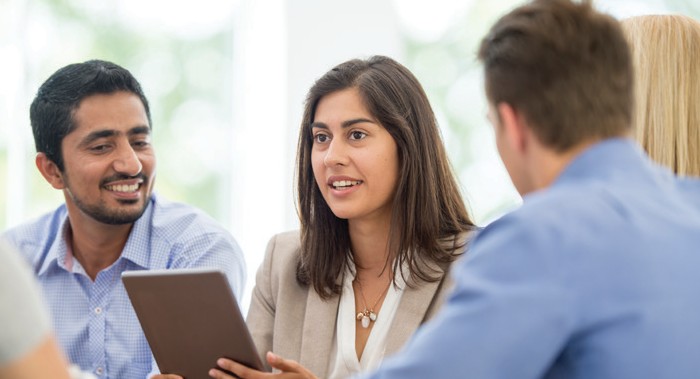 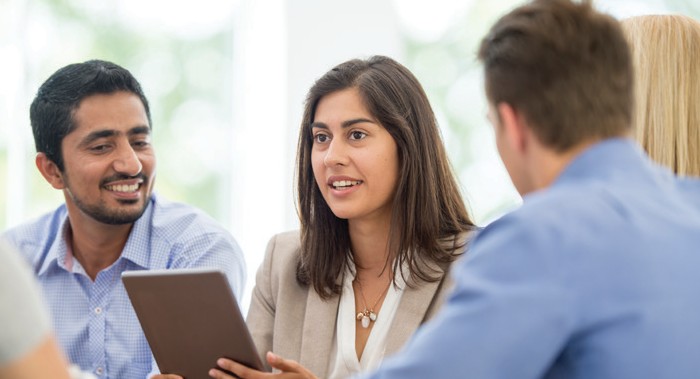 If you feel that we have not lived up to these standards we would like to hear about it, so we can put itright for you.How you can get in touchEmail us.Complaints.Gulf@metlife.com, providing:· Your full name· Policy number· Certificate number (only for policies held through your employer)· Contact telephone number· A brief description of your experienceCall us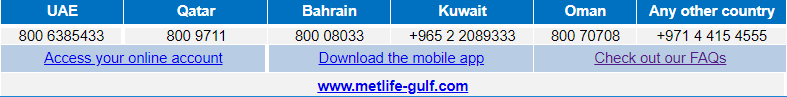 Lines are open from 8:00am to 7:00pm (UAE time: GMT + 04:00 hour)Visit usWhat happens next?· We will acknowledge your feedback within two (2) working days, and advise the Complaint Officer who will beinvestigating for you.· Endeavour to complete our investigation and issue our response within five (5) working days.· Inform you if for any reason we are not able to respond within five (5) working days, and keepyou updated as to our progress.· Issue our response no later than ten (10) working days after you first got in touch.We are committed to providing our customers and partners with products and services of the higheststandards. If you feel our response did not completely satisfy your request, you can escalate it byemailing Complaint.Appeal@metlife.com. One of our representatives will respond to you with five (5)working days.Should you remain dissatisfied with our resolution you can refer the matter to the relevant regulator. You may do so by sending details of your complaint, and the MetLife Complaint Reference Number to:For Dubai Health Insurance complaints, you can contact the Dubai Health Authority (DHA) using the online complaint form or the details below:E-Mail: wasselsotak@dha.gov.aeToll Free (24/7): 800342 (800 DHA)For Abu Dhabi Health Insurance complaints, you can contact the Health Authority of Abu Dhabi (DOH) using the online complaint form or the details below:Email: contact@abudhabi.aeTelephone: +971 2449 3333 or Local Toll Free Number: 800 555For all UAE Insurance Policies, you can contact Sanadak which is an Ombudsman unit established by the Central bank of UAE to resolve complaints between consumers, Licensed Financial Institutions (LFI) and Insurance Companies with impartiality, fairness, and transparency.You can submit your complaints to Sanadak through the channels below:Phone number:             	800SANADAK (800 72 623 25)Email:                              	help@sanadak.aeWebsite:                         	https://www.sanadak.gov.ae/Complaints Flow ChartHow to Submit a Complaint: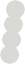 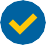 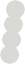 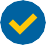 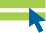 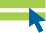 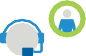 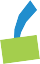 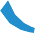 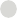 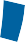 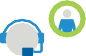 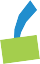 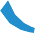 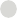 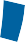 We will conduct a thorough investigation into your concerns.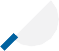 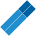 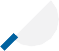 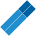 We endeavor to complete the investigation and issue our response within five (5) working days.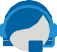 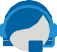 Should your complaint require additional time for investigation we will inform you and keep you updated as to our progress.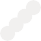 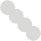 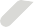 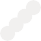 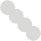 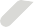                                                                               	 Complaint Closed		If you feel our response did not completely satisfy your request, you can escalate it by emailingcomplaint.appeal@metlife.com. One of the members of our 	Appeals Committee will respond to you within five (5) working days.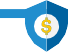 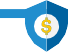              If you are dissatisfied with our resolution you can refer the matter to the relevant regulator.UAE		New Century City Tower, 4th floor.Plot 129-187 port saeed, DeiraDubai, UAEBahrainGajria Tower, 3rd floor,Building No. 452a, Road No. 1010,Block 410, Sanabis,P.O. Box 20281 Manama, BahrainKuwaitSalhia Complex,Salhia area, Fahd Al Salem Street,Gate # 3, 1st floor,P.O. Box 669, Safat 13007,Kuwait City, KuwaitOmanAmerican Life Insurance Company (MetLife)Dar Al Noor Building, Block No.233, Way No. 403Building No.52, MSQ, Bausher, Office 405 & 406P.O. Box: 894, PC114, JibrooQatarFloor, Office 304AAirport Road, Near HSBC main Branch.Building # 63, Street 310P.O. BOX 913Doha- Qatar